BULLETIN 2013-21	June 18, 2013 Department of LaborEmployment and Training  AdministrationOffice of Apprenticeship (OA)Distribution:A-541 HeadquartersA-544 All Field TechA-547 SD+RD+SAA+; Lab.Com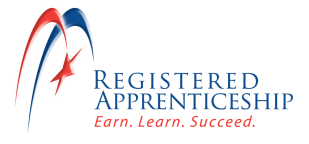 Subject: New National Guidelines for Apprenticeship Standards for the Transportation Learning CenterCode:  400.1Symbols: DSNIP/KSLDistribution:A-541 HeadquartersA-544 All Field TechA-547 SD+RD+SAA+; Lab.ComAction: ImmediatePURPOSE:  To inform the staff of OA and the State Apprenticeship Agencies (SAA), Registered Apprenticeship program sponsors and other Registered Apprenticeship partners of the approval of new National Guidelines for Apprenticeship Standards for the Transportation Learning Center. BACKGROUND:  These new National Guidelines for Apprenticeship Standards, submitted by Mr. Brian Turner, Director, on behalf of the Transportation Learning Center and the Public Transit Industry National Joint Apprenticeship and Training Committee, were approved by the OA Administrator on June 12, 2013.  These new National Guidelines for Apprenticeship Standards are a model for developing local apprenticeship programs registered with the OA or an SAA for the occupation listed in these new National Guidelines for Apprenticeship Standards.ACTION:  The OA staff should familiarize themselves with this bulletin.  A copy of the new National Guidelines for Apprenticeship Standards and the Work Process Schedule and Related Instruction Outlines are attached.If you have any questions, please contact Kenneth Lemberg, Apprenticeship and Training Representative, Division of Standards and National Industry Promotion, at 202-693-3836.NOTE:  This bulletin is being sent via electronic mail.  AttachmentsPURPOSE:  To inform the staff of OA and the State Apprenticeship Agencies (SAA), Registered Apprenticeship program sponsors and other Registered Apprenticeship partners of the approval of new National Guidelines for Apprenticeship Standards for the Transportation Learning Center. BACKGROUND:  These new National Guidelines for Apprenticeship Standards, submitted by Mr. Brian Turner, Director, on behalf of the Transportation Learning Center and the Public Transit Industry National Joint Apprenticeship and Training Committee, were approved by the OA Administrator on June 12, 2013.  These new National Guidelines for Apprenticeship Standards are a model for developing local apprenticeship programs registered with the OA or an SAA for the occupation listed in these new National Guidelines for Apprenticeship Standards.ACTION:  The OA staff should familiarize themselves with this bulletin.  A copy of the new National Guidelines for Apprenticeship Standards and the Work Process Schedule and Related Instruction Outlines are attached.If you have any questions, please contact Kenneth Lemberg, Apprenticeship and Training Representative, Division of Standards and National Industry Promotion, at 202-693-3836.NOTE:  This bulletin is being sent via electronic mail.  AttachmentsPURPOSE:  To inform the staff of OA and the State Apprenticeship Agencies (SAA), Registered Apprenticeship program sponsors and other Registered Apprenticeship partners of the approval of new National Guidelines for Apprenticeship Standards for the Transportation Learning Center. BACKGROUND:  These new National Guidelines for Apprenticeship Standards, submitted by Mr. Brian Turner, Director, on behalf of the Transportation Learning Center and the Public Transit Industry National Joint Apprenticeship and Training Committee, were approved by the OA Administrator on June 12, 2013.  These new National Guidelines for Apprenticeship Standards are a model for developing local apprenticeship programs registered with the OA or an SAA for the occupation listed in these new National Guidelines for Apprenticeship Standards.ACTION:  The OA staff should familiarize themselves with this bulletin.  A copy of the new National Guidelines for Apprenticeship Standards and the Work Process Schedule and Related Instruction Outlines are attached.If you have any questions, please contact Kenneth Lemberg, Apprenticeship and Training Representative, Division of Standards and National Industry Promotion, at 202-693-3836.NOTE:  This bulletin is being sent via electronic mail.  Attachments